Графическая работа 4.Графическая работа – оценочный материал, позволяющий оценить развитие ассоциативного мышления при слушании музыки. 
Цель: Развитие музыкального слуха. Оценка результатов освоения учащимися 1классов элементарных основ музыкальной грамоты – сильные и слабые доли.Графическая работа состоит из трех однотипных заданий, которые выполняется при слуховом анализе музыкальных фрагментов. Графическую запись необходимо соотнести с длительностью звука и отметить сильную долю (ударение).Рекомендации по оцениванию отдельных заданий и работы в целомЗадание графической работы1. Отметь сильную долю в словах народных прибауток «Зайчик», «Дождик» и « Скок поскок». Над сильной долей поставь ударение или обведи ее.Алгоритм выполнения работы:Послушай мелодию музыкального произведения и проследи за ритмом по графической записи.  При втором прослушивании читай или пропевай  текст в заданном ритме вместе с учителем. При третьем прослушивании отмечай хлопком сильную долю. Слушая произведение, четвертый раз красным карандашом подчеркни в графическом рисунке сильную долю. Последнее прослушивание для самопроверки.1. Народная прибаутка « Заинька».ЗА-----ИНЬ-КА,	ЗАЙ-КА!	МА-ЛЕНЬ-КИЙ	ЗАЙ—КА!ДЛИН-НЫ-Е	УШ—КИ!	БЫ---СТРЫ-Е	НОЖ-КИ!2.Народная прибаутка « Дождик»ДОЖ-ДИК,ДОЖ-ДИК, ПУ—ЩЕ!	 ДАМ ТЕ—БЕ 	ГУ----ЩИ,ДАМ   ТЕ-БЕ	ЛОЖ-КУ,	 ЕШЬ   ПО-НЕМ---НОЖ-КУ!3.Русская народная песня «Скок, поскок»СКОК,СКОК,ПО-СКОК,МО-ЛО-	ДОЙ	 ДРОЗ-ДОК,ПО	ВО----ДИЧ-КУ	ПО---ШЕЛ, МО-ЛО-----ДИЧ—КУ  НА-ШЕЛ.Выполни цветовую самооценку работы.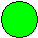 - Я справился с заданием.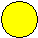 - Испытываю затруднения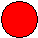 - Было трудно. Мне нужна помощь.Инструкция по выполнению работы.Учителю необходимо подготовить индивидуальные карточки каждому учащемуся для выполнения работы. Каждый музыкальный фрагмент исполнялся четыре-пять раз, для общего представления музыки, выполнения самого задания и визуальной проверки выполненной работы. Перед каждым прослушиванием учитель озвучивает задачу, которая  позволит успешно выполнить работу.Правильно выполненные задания учеников можно отметить смайликами.№Планируемый результатЗаданияКол-во заданийКритерии оценивания и оценочные баллыУровень сложности3.Слуховой анализ музыкального фрагмента.Определение сильных и слабых долей в музыке.32 балла – правильный ответ1 балл–ответ с ошибкой0 баллов–неверный ответ0 баллов – нет ответабазовыйПравильный ответКоличествобаллов1.За-инь-ка, зай-ка! Ма-лень-кий зай-ка!Длин-ны-е  уш-ки! Бы-стры-е нож-ки!2. Дож-дик, дож-дик, пу-ще! Дамте-бегу-щи.Дамте-белож-ку. Ешьпо-не-множ-ку!3. Скок, скок, по-скок,  мо-ло-дойдроз-док.По во-дич-ку  по-шел, мо-ло-дич-ку на-шел.2 балла – правильный ответ1 балл–ответ с ошибкой0 баллов–неверный ответ0 баллов – нет ответаОценка успешности выполнения заданий (в %)Уровневая оценка знанийЦифровая отметка.Уровневая шкалаМенее 33,2 %низкий уровень2НедостаточныйОт 33,3*-55,5 %средний уровень3БазовыйОт55,6 -  80 %выше среднего4ПовышенныйСвыше 80 %высокий5Высокий